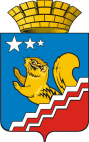 СВЕРДЛОВСКАЯ ОБЛАСТЬДУМА ВОЛЧАНСКОГО ГОРОДСКОГО ОКРУГА                                                     СЕДЬМОЙ СОЗЫВ                                      Десятое заседание (очередное)РЕШЕНИЕ № 42г. Волчанск                                                                                                     от 27.09.2023 г.О внесении изменений в Правила землепользования и застройкиВолчанского городского округаВ соответствии со статьями 24, 33 Федерального закона от 29 декабря 2004 года № 190-ФЗ «Градостроительный кодекс Российской Федерации», статьей 28 Федерального закона от 06 октября 2003 года № 131-ФЗ «Об общих принципах организации местного самоуправления в Российской Федерации», постановлением Правительства Свердловской области от 28.04.2022 года № 302-ПП «Об установлении на территории Свердловской области отдельных случаев утверждения органами местного самоуправления муниципальных образований, расположенных на территории Свердловской области, генеральных планов поселений, генеральных планов городских округов, правил землепользования и застройки, документации по планировке территории и внесения в них изменений без проведения в 2022 и 2023 годах общественных обсуждений или публичных слушаний по проектам указанных документов» (с изм. от 12.01.2023 года), Уставом Волчанского городского округа,ДУМА ВОЛЧАНСКОГО ГОРОДСКОГО ОКРУГА РЕШИЛА:1. Внести следующие изменения в Правила землепользования и застройки Волчанского городского округа, утвержденные Решением Волчанской городской Думы от 23.08.2012 года № 147:1.1. В Графических материалах «Карта градостроительного зонирования Волчанского городского округа применительно к г. Волчанску, М 1:5000» изменить границы территориальной зоны застройки индивидуальными жилыми домами (индекс Ж1) в границах кадастрового квартала 66:39:0302011 по ул. Железнодорожная в г. Волчанске согласно прилагаемой схеме (приложение № 1).1.2. В Графических материалах «Карта градостроительного зонирования Волчанского городского округа применительно к г. Волчанску, М 1:5000» изменить границы территориальной зоны застройки индивидуальными жилыми домами (индекс Ж1) в границах кадастрового квартала 66:39:0303005 по ул. Чехова в г. Волчанске согласно прилагаемой схеме (приложение № 2).1.3. Основные виды разрешенного использования зоны застройки индивидуальными жилыми домами (индекс Ж-1) статьи 47. Градостроительные регламенты по видам и параметрам разрешенного использования недвижимости дополнить основным видом разрешенного использования: «Здравоохранение». 2. Настоящее решение опубликовать в информационном бюллетене «Муниципальный вестник» и обнародовать на официальных сайтах в сети Интернет по адресам: www.duma-volchansk.ru/standart-activity/resheniya-dumy и www.volchansk-adm.ru/building.3. Контроль за выполнением настоящего решения возложить на комиссию по промышленной политике, вопросам жилищно-коммунального и сельского хозяйства (Мейер А.П.).                                                                            Приложение № 1                                                                                                     к решению Думы Волчанского                                                                               городского округа                                                                                   от 27.09.2023 г. № 42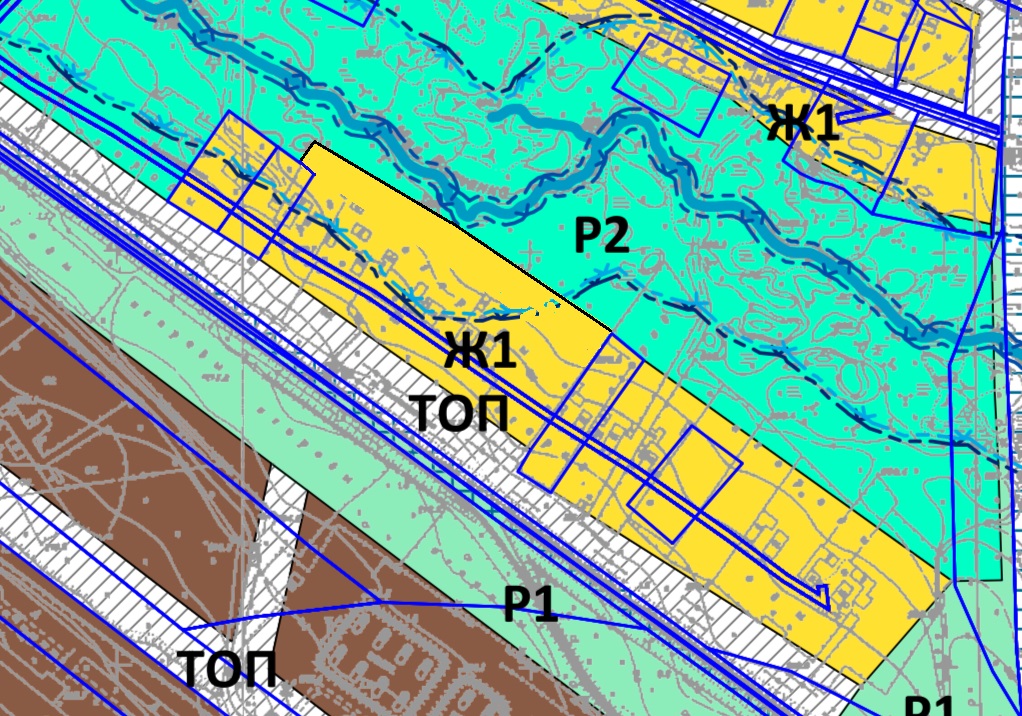                                                                             Приложение № 2                                                                                                     к решению Думы Волчанского                                                                               городского округа                                                                                   от 27.09.2023 г. № 42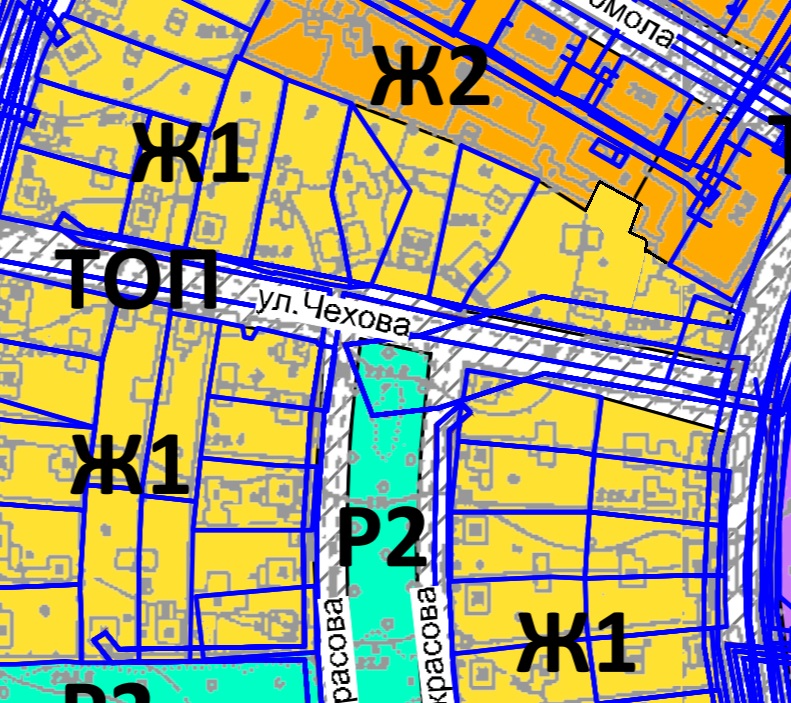 Глава Волчанского городского округа                             А.В. ВервейнПредседатель Думы Волчанского городского округа                                                                А.Ю. Пермяков